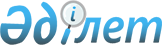 2008 жылға арналған облыстық бюджет туралы
					
			Күшін жойған
			
			
		
					Оңтүстік Қазақстан облыстық мәслихатының 2007 жылғы 13 желтоқсандағы N 3/14-IV шешімі. ОҚО Әділет департаментінде 2007 жылғы 24 желтоқсанында N 1968 тіркелді. Қолдану мерзімінің тоқтатылуына байланысты күші жойылды - Оңтүстік Қазақстан облыстық мәслихатының 2009 жылғы 2 қарашадағы N 802-1 хатымен      Ескерту. Қолдану мерзімінің тоқтатылуына байланысты күші жойылды - Оңтүстік Қазақстан облыстық мәслихатының 2009.11.02 N 802-1 хатымен.

      Қазақстан Республикасының 2004 жылғы 24 сәуірдегі  Бюджет кодексі  және "Қазақстан Республикасындағы жергілікті мемлекеттік басқару туралы" Қазақстан Республикасының 2001 жылғы 23 қаңтардағы  Заңына  сәйкес Оңтүстік Қазақстан облыстық мәслихаты  ШЕШТІ : 

      1. Оңтүстік Қазақстан облысының 2008 жылға арналған облыстық бюджеті 1-қосымшаға сәйкес мына көлемдерде бекiтiлсiн: 

      1) кiрiстер - 146 858 487 мың теңге, оның iшiнде: 

      салықтық түсiмдер - 15 489 801 мың теңге; 

      салықтық емес түсiмдер - 404 488 мың теңге; 

      трансферттердiң түсiмдерi - 130 964 198 мың теңге; 

      2) шығындар - 146 055 008 мың теңге; 

      3) операциялық сальдо -  803 479 мың теңге; 

      4) таза бюджеттiк кредит беру -  - 4 865 072 мың теңге, оның iшiнде: 

      бюджеттік кредиттер - 2 199 000 мың теңге; 

      бюджеттік кредиттерді өтеу - 7 064 072 мың теңге; 

      5) қаржы активтерімен жасалатын операциялар бойынша сальдо - 

      1 193 000 мың теңге: 

      6) бюджет профициті - 4 475 551 мың теңге; 

      7) бюджет профицитін пайдалану - - 4 475 551 мың теңге.; 

       Ескерту. 1-тармақ жаңа редакцияда - Оңтүстік Қазақстан облыстық мәслихатының 2008.05.11 N 11/130-IV (2008 жылғы 1 қаңтардан бастап қолданысқа енгiзiледi) Шешімімен. 

      2. 2008 жылға жеке табыс салығы және әлеуметтік салықтың түсімдерінің жалпы сомасының бөлу нормативтерi: 

      Шымкент қаласынан Сайрам және Созақ аудандарынан басқа аудандар (облыстық маңызы бар қалалар) бюджеттеріне 50 пайыз; 

      Шымкент қаласының бюджетіне - 24,3 пайыз; 

      Сайрам және Созақ аудандарының бюджеттеріне - 47,1 пайыз; 

      Облыстық бюджетке: 

      Шымкент қаласынан Сайрам және Созақ аудандарынан басқа аудандардан (қалалардан) облыстық бюджетке 50 пайыз; 

      Шымкент қаласынан - 75,7 пайыз болып белгіленсін. 

      Сайрам және Созақ аудандарының бюджеттеріне - 52,9 пайыз; 

     Ескерту. 2-тармаққа өзгерту енгізілді - Оңтүстік Қазақстан облыстық мәслихатының 2008.05.09 N 9/115-IV (2008 жылғы 1 қаңтардан бастап қолданысқа енгiзiледi) Шешімімен.   

      3. Шымкент қаласының бюджетiнен облыстық бюджетке бюджеттiк алып қоюдың 2008 жылға арналған көлемi 419 861 мың теңге сомасында болып белгiленсiн. 

      3-1. 2008 жылға арналған облыстық бюджетте аудандар (облыстық маңызы бар қалалар) бюджеттерінен облыстық бюджетке жалпы сомасы 687 518 мың теңге нысаналы трансферттер қайтару қарастырылсын, оның ішінде:         Ескерту. 3-1-тармаққа өзгерту енгізілді - Оңтүстік Қазақстан облыстық мәслихатының 2008.11.04 N 6/83-IV (2008 жылғы 1 қаңтардан бастап қолданысқа енгiзiледi) Шешімімен. 

      Ескерту. 3-2-тармақ   алып тасталды - Оңтүстік Қазақстан облыстық мәслихатының 2008.11.04.  N 6/83-IV (2008 жылғы 1 қаңтардан бастап қолданысқа енгiзiледi) Шешімімен. 

      4. Облыстық бюджеттен аудандық (облыстық маңызы бар қалалық) бюджеттерге берiлетiн субвенциялар мөлшерiнің жалпы сомасы 2008 жылға 36 146 352 мың теңге, оның iшiнде: 

      5. 2008 жылға арналған облыстық бюджетте аудандар (облыстық маңызы бар қалалар) бюджеттеріне мынадай мөлшерде ағымдағы нысаналы трансферттердің қарастырылғаны ескерілсін: 

      бастауыш, негізгі орта және жалпы орта білім беретін мемлекеттік мекемелердегі физика, химия, биология кабинеттерін оқу жабдығымен жарақтандыруға - 235 978 мың теңге; 

      бастауыш, негізгі орта және жалпы орта білім беретін мемлекеттік мекемелерде лингафондық және мультимедиалық кабинеттер құруға - 543 114 мың теңге; 

      ең төменгі күнкөрістің мөлшері өскеніне байланысты мемлекеттік атаулы әлеуметтік көмегін және 18 жасқа дейінгі балаларға ай сайынғы мемлекеттік жәрдемақыға - 662 000 мың теңге; 

      жаңадан іске қосылатын білім беру объектілерін ұстауға - 283 433 мың теңге;  

      білім беру саласында мемлекеттік жүйенің жаңа технологияларын енгізуге - 781 397 мың теңге; 

      аудандық маңызы бар автомобиль жолдарын (қала көшелерін) күрделі және орташа жөндеуден өткізуге – 2 625 887 мың теңге; 

      жалақының ең төменгі мөлшерінің ұлғаюына байланысты жергілікті бюджеттердің шығындарына өтемақыға -98 390 мың теңге; 

      облыстық бюджеттен ағымдағы трансферттер - 3 099 142 мың теңге, оның ішінде:  

      аудандық маңызы бар автомобиль жолдарын (қала көшелерін) күрделі жөндеуден өткізуге - 47 820 мың теңге; 

      облыстық жұмыспен қамтуды үйлестіру және әлеуметтік бағдарламалар департаменті бойынша - 40 479 мың теңге; 

      облыстық энергетика және коммуналдық шаруашылық департаменті бойынша - 2 562 441 мың теңге; 

      Бұл сомаларды аудандық (облыстық маңызы бар қалалық) бюджеттерге бөлу облыс әкімдігінің қаулысы негізінде жүзеге асырылады. 

      облыстық білім департаменті бойынша - 127 978 мың теңге. 

      облыстық сәулет және қала құрылысы басқармасы бойынша - 366 700 мың теңге; 

      облыстық ішкі саясат басқармасы бойынша - 1 544 мың теңге;   

       Ескерту. 5-тармаққа өзгерту енгізілді - Оңтүстік Қазақстан облыстық мәслихатының 2008.11.04 N 6/83-IV , 2008.17.06 N 7/92-IV , 2008.05.09 N 9/115-IV , 2008.05.11 N 11/130-IV (2008 жылғы 1 қаңтардан бастап қолданысқа енгiзiледi) Шешімдерімен. 

      6. 2008 жылға арналған облыстық бюджетте аудандар (облыстық маңызы бар қалалар) бюджеттеріне мынадай мөлшерде дамуға берілетін нысаналы трансферттердің қарастырылғаны ескерілсін: 

      электрондық үкімет шеңберінде адами капиталды дамытуға - 164 668 мың теңге; 

      мемлекеттік қызметшілерді компьютерлік сауаттылыққа оқытуға - 21 395 мың теңге; 

      білім беру объектілерін салуға және қайта жаңартуға - 17 787  317 мың теңге; 

      Қазақстан Республикасындағы тұрғын үй құрылысының 2008 - 2010 жылдарға арналған мемлекеттік бағдарламасына сәйкес мемлекеттік коммуналдық тұрғын үй қорының тұрғын үй құрылысына - 467 442 мың теңге; 

      Қазақстан Республикасындағы тұрғын үй құрылысының 2008 - 2010 жылдарға арналған мемлекеттік бағдарламасына сәйкес инженерлік-коммуникациялық инфрақұрылымды дамытуға және жайластыруға - 1 918 000 мың теңге; 

      сумен жабдықтау жүйесін дамытуға - 2 636 032 мың теңге; 

      қоршаған ортаны қорғау объектілерін дамытуға - 40 082 мың теңге;  

      қалалар мен елді мекендерді абаттандыруды дамытуға - 107 602 мың теңге; 

      жылу-энергетикалық жүйені дамытуға - 2 491 635 мың теңге; 

      көлік инфрақұрылымын дамытуға - 354 983 мың теңге; 

      Көрсетілген сомаларды аудандардың (облыстық маңызы бар қалалардың) бюджеттеріне бөлу облыс әкімдігінің қаулысы негізінде жүзеге асырылады. 

       Ескерту. 6-тармаққа өзгерту енгізілді - Оңтүстік Қазақстан облыстық мәслихатының 2008.11.04 N 6/83-IV , 2008.17.06 N 7/92-IV , 2008.05.09 N 9/115-IV , 2008.05.11 N 11/130-IV (2008 жылғы 1 қаңтардан бастап қолданысқа енгiзiледi) Шешімдерімен. 

      6-1. 2008 жылға арналған облыстық бюджетте аудандар (облыстық маңызы бар қалалар) бюджеттеріне Қазақстан Республикасындағы тұрғын үй құрылысының 2008 - 2010 жылдарға арналған мемлекеттік бағдарламасына сәйкес тұрғын үй салуға және сатып алуға нөлдік сыйақы (мүдде) ставкасы бойынша кредит беруге 699 000 мың теңге қарастырылсын. 

      Көрсетілген соманы аудандардың (облыстық маңызы бар қалалардың) бюджеттеріне бөлу облыс әкімдігінің қаулысы негізінде жүзеге асырылады. 

       Ескерту. 6-1-тармаққа өзгерту енгізілді - Оңтүстік Қазақстан облыстық мәслихатының 2008.29.01  N 4/53-IV  (2008 жылғы 1 қаңтардан бастап қолданысқа енгiзiледi) Шешімімен. 

      7. Облыс әкімдігінің 2008 жылға арналған резервi - 2 557 348 мың теңге сомасында бекітілсін. 

       Ескерту. 7-тармаққа өзгерту енгізілді - Оңтүстік Қазақстан облыстық мәслихатының 2008.29.01 N 4/53-IV , 2008.17.06 N 7/92-IV , 2008.05.09 N 9/115-IV , 2008.05.11 N 11/130-IV (2008 жылғы 1 қаңтардан бастап қолданысқа енгiзiледi) Шешімдерімен. 

      8. 2008 жылға арналған облыстық бюджеттi дамытудың бюджеттік бағдарламаларының тiзбесi бюджеттік инвестициялық жобаларды және инвестициялық бағдарламаларды iске асыруға және заңды тұлғалардың жарғылық капиталын қалыптастыруға немесе ұлғайтуға бағытталатын бюджеттiк бағдарламаларға бөлiне отырып, 2-қосымшаға сәйкес бекiтілсiн. 

      9. 2008 жылға арналған жергілікті бюджеттің атқарылуы процесiнде секвестрлеуге жатпайтын жергілікті бюджеттiк бағдарламалардың тiзбесi 3-қосымшаға сәйкес бекiтiлсiн. 

      10. 2008 жылғы 31 желтоқсанға облыстың жергілікті атқарушы органының борыш лимиті 736 300 мың теңге мөлшерінде белгіленсін. 

      11. 2008 жылға облыстық бюджеттен қаржыландырылатын ұйымдарда ауылды жерлерде жұмыс істейтін денсаулық сақтау, әлеуметтік қамсыздандыру, білім беру, мәдениет және спорт мамандарына қала жағдайында осы қызмет түрлерімен айналысатын мамандардың ставкаларымен салыстырғанда жиырма бес пайызға ұлғайтылған айлықтар мен тарифтік ставкалар белгіленсін. 

      12. Осы шешім 2008 жылдың 1 қаңтарынан бастап қолданысқа енгізілсін. 

  

      Облыстық мәслихат 

      сессиясының төрағасы 

  

      Облыстық мәслихат 

      хатшысы 

      Оңтүстік Қазақстан облыстық мәслихатының 

2007 жылғы 13 желтоқсандағы  N 3/14-IV 

шешіміне 1-қосымша                Ескерту. 1-қосымша жаңа редакцияда - Оңтүстік Қазақстан облыстық мәслихатының 2008.05.11 N 11/130-IV (2008 жылғы 1 қаңтардан бастап қолданысқа енгiзiледi) Шешімімен. 2008 жылға арналған облыстық бюджет 

Оңтүстік Қазақстан облыстық мәслихатының 

2007 жылғы 13 желтоқсандағы  N 3/14-IV 

шешіміне 2-қосымша             Ескерту. 2-қосымша жаңа редакцияда - Оңтүстік Қазақстан облыстық мәслихатының 2008.17.06 N 7/92-IV (2008 жылғы 1 қаңтардан бастап қолданысқа енгiзiледi) шешімімен. Бюджеттік инвестициялық жобаларды (бағдарламаларды) іске асыруға және заңды тұлғалардың жарғылық капиталын қалыптастыруға немесе ұлғайтуға бағытталған бюджеттік бағдарламаларға бөлінген, 2008 жылға арналған облыстық бюджеттің бюджеттік даму бағдарламаларының тізбесі 

Оңтүстік Қазақстан облыстық мәслихатының 

  2007 жылғы 13 желтоқсандағы N 3/14-IV 

         шешіміне 3-қосымша          2008 жылға арналған жергілікті бюджеттің атқарылуы барысында қысқартуға жатпайтын атқарылуы барысында қысқартуға жатпайтын жергілікті бюджеттің бағдарламалар тізбесі 

              
					© 2012. Қазақстан Республикасы Әділет министрлігінің «Қазақстан Республикасының Заңнама және құқықтық ақпарат институты» ШЖҚ РМК
				Бәйдібек ауданынан 9 003  мың теңге; Қазығұрт ауданынан 75   мың теңге; Мақтарал ауданынан 19 260 мың теңге; Ордабасы ауданынан 2 377 мың теңге; Отырар ауданынан 13  мың теңге; Сарыағаш ауданынан 7 245 мың теңге; Созақ ауданынан 1 мың теңге; Төлеби ауданынан 11 мың теңге; Түлкібас ауданынан 3 562 мың теңге; Шардара ауданынан 656 мың теңге; Кентау қаласынан 2 мың теңге; Түркістан қаласынан 2 мың теңге; Шымкент қаласынан 645 311 мың теңге; Бәйдібек ауданына 1 688 216 мың теңге; Қазығұрт ауданына 2 264 343 мың теңге; Мақтарал ауданына 5 405 880 мың теңге; Ордабасы ауданына 1 910 467 мың теңге; Отырар ауданына 1 750 267  мың теңге; Сайрам ауданына 4 849 401 мың теңге; Сарыағаш ауданына 4 749 463 мың теңге; Созақ ауданына 875 154 мың теңге; Төлеби ауданына 2 037 999 мың теңге; Түлкібас ауданына 1 801 205 мың теңге; Шардара ауданына 2 453 950 мың теңге; Арыс қаласына 1 190 869 мың теңге; Кентау қаласына 1 268 376 мың теңге; Түркістан қаласына 3 900 762 мың теңге сомасында белгіленсін Санат Санат Санат Санат Сомасы, 

мың теңге 

  Сынып Сынып Сынып Сомасы, 

мың теңге 

  Ішкі сыныбы Ішкі сыныбы Сомасы, 

мың теңге 

  Атауы Сомасы, 

мың теңге 

  1 2 3 1. КІРІСТЕР 146 858 487 САЛЫҚТЫҚ ТҮСІМДЕР 15 489 801 1 Салықтық түсімдер 15 489 801 01 Табыс салығы 6 823 999 2 Жеке табыс салығы 6 823 999 03 Әлеуметтiк салық 7 546 653 1 Әлеуметтік салық 7 546 653 05 Тауарларға, жұмыстарға және қызметтер көрсетуге салынатын iшкi салықтар 1 119 149 3 Табиғи және басқа ресурстарды пайдаланғаны үшiн түсетiн түсiмдер 1 119 149 САЛЫҚТЫҚ ЕМЕС ТҮСІМДЕР 404 488 2 Салықтық емес түсімдер 404 488 01 Мемлекет меншігінен түсетін түсімдер 24 156 1 Мемлекеттік кәсіпорынның таза кірісі бөлігіндегі түсімдер 6 789 3 Мемлекет меншігіндегі акциялардың мемлекеттік пакетіне дивидендтер 9 776 5 Мемлекет меншігіндегі мүлікті жалға беруден түсетін кірістер 6 977 7 Мемлекеттік бюджеттен берілген кредиттер бойынша сыйақылар (мүдделер) 614 03 Мемлекеттік бюджеттен қаржыландырылатын  мемлекеттік мекемелер ұйымдастыратын мемлекеттік сатып алуды өткізуден түсетін ақша түсімдері 62 1 Мемлекеттік бюджеттен қаржыландырылатын  мемлекеттік мекемелер ұйымдастыратын мемлекеттік сатып алу өткізуден түсетін ақша түсімдері 62 04 Мемлекеттік бюджеттен қаржыландырылатын, сондай-ақ Қазақстан Республикасы Ұлттық Банкінің бюджетінен (шығыстар сметасынан) ұсталатын және қаржыландырылатын мемлекеттік мекемелер салатын айыппұлдар, өсімпұлдар, санкциялар, өндіріп алулар 379 191 1 Мұнай секторы кәсіпорындарынан түсетін түсімдерді қоспағанда, мемлекеттік бюджеттен қаржыландырылатын, сондай-ақ Қазақстан Республикасы Ұлттық Банкінің бюджетінен (шығыстар сметасынан) ұсталатын және қаржыландырылатын мемлекеттік мекемелер салатын айыппұлдар, өсімпұлдар, санкциялар, өндіріп алулар   379 191 06 Басқа салықтық емес түсімдер 1 079 1 Басқа салықтық емес түсімдер 1 079 Трансферттердің түсімдері 130 964 198 4 Трансферттердің түсімдері 130 964 198 01 Төмен тұрған мемлекеттiк басқару органдарынан алынатын трансферттер 1 107 379 2 Аудандық (қалалық) бюджеттерден трансферттер 1 107 379 02 Мемлекеттiк басқарудың жоғары тұрған органдарынан түсетiн трансферттер 129 856 819 1 Республикалық бюджеттен түсетiн трансферттер 129 856 819 Функционалдық топ Функционалдық топ Функционалдық топ Функционалдық топ Функционалдық топ Сомасы, 

мың теңге Кіші функция Кіші функция Кіші функция Кіші функция Сомасы, 

мың теңге Бюджеттік бағдарламалардың әкiмшiсi Бюджеттік бағдарламалардың әкiмшiсi Бюджеттік бағдарламалардың әкiмшiсi Сомасы, 

мың теңге Бағдарлама Бағдарлама Сомасы, 

мың теңге 1 2 3 II. ШЫҒЫНДАР 146 055 008 01 Жалпы сипаттағы мемлекеттiк қызметтер көрсету 981 841 1 Мемлекеттiк басқарудың жалпы функцияларын орындайтын өкiлдi, атқарушы және басқа органдар 573 356 110 Облыс мәслихатының аппараты 45 318 001 Облыс мәслихатының қызметін қамтамасыз ету 45 318 120 Облыс әкімінің аппараты 528 038 001 Облыс әкімнің қызметін қамтамасыз ету 528 038 2 Қаржылық қызмет 274 575 257 Облыстың қаржы басқармасы 274 575 001 Қаржы басқармасының қызметін қамтамасыз ету 81 092 003 Біржолғы талондарды беруді ұйымдастыру және біржолға талондарды өткізуден түсетін сомаларды толық жиналуын қамтамасыз ету 191 343 009 Коммуналдық меншікті жекешелендіруді ұйымдастыру 2 140 5 Жоспарлау және статистикалық қызмет 112 515 258 Облыстың экономика және бюджеттік жоспарлау басқармасы 112 515 001 Экономика және бюджеттік жоспарлау басқармасының қызметін қамтамасыз ету 112 515 9 Жалпы сипаттағы өзге де мемлекеттiк қызметтер 21 395 120 Облыс әкімінің аппараты 21 395 008 Мемлекеттік қызметшілерді компьютерлік сауаттылыққа оқытуға аудандар (облыстық маңызы бар қалалар) бюджеттеріне берілетін нысаналы даму трансферттер 21 395 02 Қорғаныс 1 635 488 1 Әскери мұқтаждар 38 494 250 Облыстың жұмылдыру дайындығы,  азаматтық қорғаныс және авариялармен табиғи апаттардың алдын алуды және жоюды ұйымдастыру басқармасы 38 494 003 Жалпыға бірдей әскери міндетті атқару шеңберіндегі іс-шаралар 18 494 007 Аумақтық қорғанысты дайындау және облыстық ауқымдағы аумақтық қорғаныс 20 000 2 Төтенше жағдайлар жөнiндегi жұмыстарды ұйымдастыру 1 596 994 250 Облыстың жұмылдыру дайындығы,  азаматтық қорғаныс және авариялармен табиғи апаттардың алдын алуды және жоюды ұйымдастыру басқармасы 1 596 994 001 Жұмылдыру дайындығы,  азаматтық қорғаныс және авариялармен табиғи апаттардың алдын алуды және жоюды ұйымдастыру басқармасының қызметін қамтамасыз ету 49 404 005 Облыстық ауқымдағы жұмылдыру дайындығы және жұмылдыру 12 254 006 Облыстық ауқымдағы төтенше жағдайлардың алдын алу және оларды жою 1 535 336 03 Қоғамдық тәртіп, қауіпсіздік, құқық, сот, қылмыстық-атқару қызметі 4 189 176 1 Құқық қорғау қызметi 4 189 176 252 Облыстық бюджеттен қаржыландырылатын ішкі істердің атқарушы органы 4 189 176 001 Облыстық бюджеттен қаржыландырылатын ішкі істердің атқарушы органы қызметін қамтамасыз ету 4 055 731 002 Облыс аумағында қоғамдық тәртiптi қорғау және қоғамдық қауiпсiздiктi қамтамасыз ету 131 445 003 Қоғамдық тәртіпті қорғауға қатысатын азаматтарды көтермелеу 2 000 04 Бiлiм беру 28 067 278 2 Бастауыш, негізгі орта және жалпы орта білім беру 5 716 703 260 Облыстың дене шынықтыру және спорт басқармасы 1 362 990 006 Балалар спорт бойынша қосымша білім беру 1 169 498 007 Мамандандырылған бiлiм беру ұйымдарында спорттағы дарынды балаларға жалпы бiлiм беру 193 492 261 Облыстың білім беру басқармасы 4 353 713 003 Арнайы оқыту бағдарламалары бойынша жалпы білім беру 1 144 010 006 Мамандандырылған білім беру ұйымдарында дарынды балаларға жалпы білім беру 1 365 781 018 Жаңадан іске қосылатын білім беру объектілерін ұстауға аудандар (облыстық маңызы бар қалалар) бюджеттеріне берілетін ағымдағы нысаналы трансферттер 283 433 026 Аудандар (облыстық маңызы бар қалалар) бюджеттеріне білім беру саласында мемлекеттік жүйенің жаңа технологияларын енгізуге берілетін ағымдағы нысаналы трансферттер 781 397 048 Аудандардың (облыстық маңызы бар қалалардың) бюджеттеріне бастауыш, негізгі орта және жалпы орта білім беретін мемлекеттік мекемелердегі физика, химия, биология кабинеттерін оқу жабдығымен жарақтандыруға берілетін ағымдағы нысаналы трансферттер 235 978 058 Аудандардың (облыстық маңызы бар қалалардың) бюджеттеріне бастауыш, негізгі орта және жалпы орта білім беретін мемлекеттік мекемелерде лингафондық және мультимедиалық кабинеттер құруға берілетін ағымдағы нысаналы трансферттер 543 114 4 Техникалық және кәсіптік, орта білімнен кейінгі білім беру 3 269 678 253 Облыстың денсаулық сақтау басқармасы 287 670 024 Техникалық және кәсіптік білім беру ұйымдарында мамандар даярлау 287 670 261 Облыстың білім беру департаменті басқармасы 2 982 008 024 Техникалық және кәсіптік білім беру ұйымдарында мамандар даярлау 2 982 008 5 Мамандарды қайта даярлау және біліктіліктерін арттыру 251 565 252 Облыстық бюджеттен қаржыландырылатын ішкі істердің атқарушы органы 28 552 007 Кадрлардың біліктілігін арттыру және оларды қайта даярлау 28 552 253 Облыстың денсаулық сақтау басқармасы 95 000 003 Кадрларының біліктілігін арттыру және оларды қайта даярлау 95 000 261 Облыстың білім беру басқармасы 128 013 010 Кадрлардың біліктілігін арттыру және оларды қайта даярлау 128 013 9 Бiлiм беру саласындағы өзге де қызметтер 18 829 332 261 Облыстың білім беру басқармасы 992 985 001 Білім беру басқармасының қызметін қамтамасыз ету 59 639 004 Білім берудің мемлекеттік облыстық мекемелерінде білім беру жүйесін ақпараттандыру 164 532 005 Білім берудің мемлекеттік облыстық мекемелер үшін оқулықтар мен оқу-әдiстемелiк кешендерді сатып алу және жеткізу 25 877 007 Облыстық ауқымда мектеп олимпиадаларын, мектептен тыс іс-шараларды және конкурстар өткізу 88 192 011 Балалар мен жасөспiрiмдердiң психикалық денсаулығын зерттеу және халыққа психологиялық-медициналық-педагогикалық консультациялық көмек көрсету 157 543 012 Дамуында проблемалары бар балалар мен жасөспірімдерді оңалту және әлеуметтік бейімдеу 41 816 014 Аудандық (облыстық маңызы бар қалалар) бюджеттерге электрондық үкімет шеңберінде адами капиталды дамытуға  берілетін нысаналы даму трансферттері 164 668 113 Жергілікті бюджеттерден алынатын трансферттер 127 978 116 Электрондық үкімет шеңберінде адами капиталды дамыту 162 740 271 Облыстың құрылыс басқармасы 17 836 347 004 Білім беру объектілерін салуға және қайта жаңартуға аудандар (облыстық маңызы бар қалалар) бюджеттеріне берілетін нысаналы даму трансферттер 17 787 317 005 Білім беру объектілерін дамыту 49 030 05 Денсаулық сақтау 41 228 297 1 Кең бейiндi ауруханалар 13 751 265 253 Облыстың денсаулық сақтау басқармасы 13 751 265 004 Бастапқы медициналық-санитарлық көмек және денсаулық сақтау ұйымдары мамандарының жолдамасы бойынша стационарлық медициналық көмек көрсету 13 751 265 2 Халықтың денсаулығын қорғау 1 628 532 253 Облыстың денсаулық сақтау басқармасы 636 625 005 Жергiлiктi денсаулық сақтау ұйымдары үшiн қан, оның құрамдас бөліктері мен препараттарын өндiру 514 156 006 Ана мен баланы қорғау 103 666 007 Салауатты өмір салтын насихаттау 18 042 017 Шолғыншы эпидемиологиялық қадағалау жүргізу үшін тест-жүйелерін сатып алу 761 269 Облыстың мемлекеттік санитарлық-эпидемиологиялық қадағалау басқармасы 991 907 001 Мемлекеттік санитарлық-эпидемиологиялық қадағалау басқармасының қызметін қамтамасыз ету 637 819 002 Халықтың санитарлық-эпидемиологиялық салауаттылығы 338 027 003 Індетке қарсы күрес 16 061 3 Мамандандырылған медициналық көмек 6 415 974 269 Облыстың мемлекеттік санитарлық-эпидемиологиялық қадағалау басқармасы 804 705 007 Халыққа иммундық алдын алуды жүргізу үшін дәрiлiк заттарды, вакциналарды және басқа иммунды биологиялық препараттарды орталықтандырылған сатып алу 804 705 253 Облыстың денсаулық сақтау басқармасы 5 611 269 009 Әлеуметтік-елеулі және айналадағылар үшін қауіп төндіретін аурулармен ауыратын адамдарға медициналық көмек көрсету 5 000 451 019 Туберкулез ауруларын туберкулез ауруларына қарсы препараттарымен қамтамасыз ету 104 072 020 Диабет ауруларын диабетке қарсы препараттарымен қамтамасыз ету 288 947 021 Онкологиялық ауруларды химия препараттарымен қамтамасыз ету 147 956 022 Бүйрек жетімсіз ауруларды дәрі-дәрмек құралдарымен, диализаторлармен, шығыс материалдарымен және бүйрегі алмастырылған ауруларды дәрі-дәрмек құралдарымен қамтамасыз ету 69 843 4 Емханалар 9 644 742 253 Облыстың денсаулық сақтау басқармасы 9 644 742 010 Халыққа бастапқы медициналық-санитарлық көмек көрсету 8 097 638 014 Халықтың жекелеген санаттарын амбулаториялық деңгейде дәрілік заттармен және мамандандырылған балалар және емдік тамақ өнімдерімен қамтамасыз ету 1 547 104 5 Медициналық көмектiң басқа түрлерi 1 814 686 253 Облыстың денсаулық сақтау басқармасы 1 814 686 011 Жедел және шұғыл көмек көрсету 1 773 593 012 Төтенше жағдайларда халыққа медициналық көмек көрсету 41 093 9 Денсаулық сақтау саласындағы өзге де қызметтер 7 973 098 253 Облыстың денсаулық сақтау басқармасы 744 759 001 Денсаулық сақтау басқармасының қызметін қамтамасыз ету 92 939 008 Қазақстан Республикасында ЖҚТБ індетінің алдын алу және қарсы күрес жөніндегі іс-шараларды іске асыру 485 141 013 Патологоанатомиялық союды жүргізу 90 037 016 Азаматтарды елді мекеннің шегінен тыс емделуге тегін және жеңілдетілген жол жүрумен қамтамасыз ету 12 512 018 Ақпараттық талдау орталықтарының қызметін қамтамасыз ету 31 130 023 Ауылдық жерге жұмыс істеуге жіберілген медицина және фармацевтика қызметкерлерін әлеуметтік қолдау 33 000 271 Облыстың құрылыс басқармасы 7 228 339 007 Денсаулық сақтау объектілерін дамыту 7 228 339 06 Әлеуметтiк көмек және әлеуметтiк қамсыздандыру 2 668 148 1 Әлеуметтiк қамтамасыз ету 1 755 760 256 Облыстың жұмыспен қамтылу мен әлеуметтік бағдарламаларды үйлестіру басқармасы 1 147 938 002 Жалпы үлгідегі мүгедектер мен қарттарды әлеуметтік қамтамасыз ету 1 147 938 261 Облыстың білім беру басқармасы 508 320 015 Жетiм балаларды, ата-анасының қамқорлығынсыз қалған балаларды әлеуметтік қамсыздандыру 508 320 271 Облыстың құрылыс басқармасы 99 502 008 Әлеуметтік қамтамасыз ету объектілерін дамыту 99 502 2 Әлеуметтiк көмек 778 264 256 Облыстың жұмыспен қамтылу мен әлеуметтік бағдарламаларды үйлестіру департаменті 778 264 003 Мүгедектерге әлеуметтік қолдау көрсету 116 264 020 Аудандар (облыстық маңызы бар қалалар) бюджеттеріне ең төменгі күнкөрістің мөлшері өскеніне байланысты мемлекеттік атаулы әлеуметтік көмегін және 18 жасқа дейінгі балаларға ай сайынғы мемлекеттік жәрдемақыға берілетін ағымдағы нысаналы трансферттер 662 000 9 Әлеуметтiк көмек және әлеуметтiк қамтамасыз ету салаларындағы өзге де қызметтер 134 124 256 Облыстың жұмыспен қамтылу мен әлеуметтік бағдарламаларды үйлестіру басқармасы 134 124 001 Жұмыспен қамту мен әлеуметтік бағдарламаларды үйлестіру басқармасының қызметін қамтамасыз ету 93 645 113 Жергілікті бюджеттерден алынатын трансферттер 40 479 07 Тұрғын үй-коммуналдық шаруашылық 7 726 919 1 Тұрғын үй шаруашылығы 2 385 442 271 Облыстың сәулет, қала құрылысы және құрылыс басқармасы 2 385 442 010 Мемлекеттік коммуналдық тұрғын үй қорының тұрғын үйін салуға аудандар (облыстық маңызы бар қалалар) бюджеттеріне берілетін нысаналы даму трансферттер 467 442 012 Аудандық (облыстық маңызы бар қалалардың) бюджеттерге инженерлік коммуникациялық инфрақұрылымды дамытуға және жайластыруға берілетін даму трансферттері 1 918 000 2 Коммуналдық шаруашылық 5 233 875 271 Облыстың сәулет, қала құрылысы және құрылыс басқармасы 2 636 032 011 Сумен жабдықтау жүйесін дамытуға аудандар (облыстық маңызы бар қалалар) бюджеттеріне берілетін нысаналы даму трансферттер 2 636 032 279 Облыстың энергетика және коммуналдық шаруашылық басқармасы 2 597 843 001 Энергетика және коммуналдық шаруашылық басқармасының қызметін қамтамасыз ету 35 402 006 Сумен жабдықтау жүйесін дамыту 113 Жергілікті бюджеттерден алынатын трансферттер 2 562 441 3 Елді-мекендерді көркейту 107 602 271 Облыстың сәулет, қала құрылысы және құрылыс басқармасы 107 602 015 Қалалар мен елді мекендерді абаттандыруды дамытуға аудандар (облыстық маңызы бар қалалар) бюджеттеріне нысаналы даму трансферттер 107 602 08 Мәдениет, спорт, туризм және ақпараттық кеңістiк 3 567 949 1 Мәдениет саласындағы қызмет 1 495 736 262 Облыстың мәдениет басқармасы 821 203 001 Мәдениет басқармасының қызметін қамтамасыз ету 29 204 003 Мәдени-демалыс жұмысын қолдау 127 633 005 Жергілікті маңызы бар тарихи-мәдени мұралардың сақталуын және оған қол жетімді болуын қамтамасыз ету 120 044 007 Жергілікті маңызы бар театр және музыка өнерін қолдау 544 322 271 Облыстың құрылыс басқармасы 674 533 016 Мәдениет объектілерін дамыту 674 533 2 Спорт 1 280 981 260 Облыстың дене шынықтыру және спорт басқармасы 1 066 959 001 Дене шынықтыру және спорт басқармасының  қызметін қамтамасыз ету 29 304 003 Облыстық деңгейде спорт жарыстарын өткізу 58 246 004 Әртүрлi спорт түрлерi бойынша облыстық құрама командаларының мүшелерiн дайындау және олардың республикалық және халықаралық спорт жарыстарына қатысуы 979 409 271 Облыстың құрылыс басқармасы 214 022 017 Дене шынықтыру және спорт объектілерін дамыту 214 022 3 Ақпараттық кеңiстiк 586 871 259 Облыстың мұрағат және құжаттама басқармасы 183 674 001 Мұрағат және құжаттама басқармасының  қызметін қамтамасыз ету 17 244 002 Мұрағат қорының сақталуын қамтамасыз ету 166 430 262 Облыстың мәдениет басқармасы 140 781 008 Облыстық кітапханалардың жұмыс істеуін қамтамасыз ету 140 781 263 Облыстың ішкі саясат басқармасы 226 573 002 Бұқаралық ақпарат құралдары арқылы мемлекеттік ақпарат саясатын жүргізу 226 573 264 Облыстың тілдерді дамыту жөніндегі басқарма 35 843 001 Тілдерді дамыту жөніндегі басқарманың қызметін қамтамасыз ету 19 343 002 Мемлекеттiк тiлдi және Қазақстан халықтарының басқа да тiлдi дамыту 16 500 4 Туризм 5 985 265 Облыстың кәсіпкерлік және өнеркәсіп басқармасы 5 985 005 Туристік қызметті реттеу 5 985 9 Мәдениет, спорт, туризм және ақпараттық кеңiстiктi ұйымдастыру жөнiндегi өзге де қызметтер 198 376 263 Облыстың ішкі саясат басқармасы 198 376 001 Ішкі саясат басқармасының қызметін қамтамасыз ету 155 671 003 Жастар саясаты саласында өңірлік бағдарламаларды іске асыру 41 161 113 Жергілікті бюджеттерден алынатын трансферттер 1 544 09 Отын-энергетика кешенi және жер қойнауын пайдалану 2 491 635 9 Отын-энергетика кешені және жер қойнауын пайдалану саласындағы өзге де қызметтер 2 491 635 271 Облыстың құрылыс басқармасы 2 491 635 019 Жылу-энергетикалық жүйені дамытуға аудандар (облыстық маңызы бар қалалар) бюджеттеріне нысаналы даму трансферттері 2 491 635 10 Ауыл, су, орман, балық шаруашылығы, ерекше қорғалатын табиғи аумақтар, қоршаған ортаны және жануарлар дүниесін қорғау, жер қатынастары 3 920 250 1 Ауыл шаруашылығы 2 885 457 255 Облыстың ауыл шаруашылығы басқармасы 2 885 457 001 Ауыл шаруашылығы басқармасының қызметін қамтамасыз ету 54 903 002 Тұқым шаруашылығын дамытуды қолдау 132 007 005 Республикалық меншікке жатпайтын ауыл шаруашылығы ұйымдарының банкроттық рәсімдерін жүргізу 2 000 010 Мал шаруашылығын дамытуды қолдау 252 830 011 Өсімдік шаруашылығы өнімінің шығымдылығын және сапасын арттыру, көктемгі егіс және егін жинау жұмыстарын жүргізу үшін қажетті жанар-жағар май және басқа да тауар-материалдық құндылықтарының құнын арзандату 1 544 736 013 Малшаруашылығы өнімдерінің өнімділігін және сапасын арттыру 80 291 014 Ауыл шаруашылығы тауарларын өндірушілерге су жеткізу жөніндегі қызметтердің құнын субсидиялау 198 797 016 Жемiс-жидек дақылдарының және жүзiмнің көп жылдық көшеттерiн отырғызу және өсiруді қамтамасыз ету 441 189 017 Қазақстандық мақта талшығының сапасын сараптау 178 704 2 Су шаруашылығы 529 303 254 Облыстың табиғи ресурстар және табиғатты пайдалануды реттеу басқармасы 432 482 002 Су қорғау аймақтарын, су объектiлерi белдеулерiн белгiлеу 24 270 003 Коммуналдық меншіктегі су шаруашылығы құрылыстарының жұмыс істеуін қамтамасыз ету 229 089 004 Ерекше авариялы су шаруашылығы құрылыстары мен гидромелиорациялық жүйелердi қалпына келтiру 179 123 255 Облыстың ауыл шаруашылығы басқармасы 96 821 009 Ауыз сумен жабдықтаудың баламасыз көздерi болып табылатын сумен жабдықтаудың аса маңызды топтық жүйелерiнен ауыз су беру жөніндегі қызметтердің құнын субсидиялау 96 821 3 Орман шаруашылығы 198 920 254 Облыстың табиғи ресурстар және табиғатты пайдалануды реттеу басқармасы 198 920 005 Ормандарды сақтау, қорғау, молайту және орман өсiру 191 920 006 Жануарлар дүниесін қорғау 7 000 5 Қоршаған ортаны қорғау 278 746 254 Облыстың табиғи ресурстар және табиғатты пайдалануды реттеу басқармасы 278 746 001 Табиғи ресурстар және табиғатты пайдалануды реттеу басқармасының қызметін қамтамасыз ету 44 130 008 Қоршаған ортаны қорғау жөнінде іс-шаралар өткізу 234 616 6 Жер қатынастары 27 824 251 Облыстың жер қатынастарын басқару 27 824 001 Жер қатынастары басқармасының қызметін қамтамасыз ету 27 824 11 Өнеркәсіп, сәулет, қала құрылысы және құрылыс қызметі 2 548 341 1 Өнеркәсiп 1 992 936 271 Облыстың құрылыс басқармасы 1 992 936 035 Оңтүстік арнайы экономикалық аймағының инфрақұрылымын дамыту 1 992 936 2 Сәулет, қала құрылысы және құрылыс қызметі 555 405 267 Облыстың мемлекеттік сәулет-құрылыс бақылауы басқармасы 61 057 001 Мемлекеттік сәулет-құрылыстық бақылау басқармасының қызметін қамтамасыз ету 61 057 271 Облыстың құрылыс басқармасы 80 042 001 Құрылыс басқармасының қызметін қамтамасыз ету 39 960 113 Жергілікті бюджеттерден алынатын трансферттер 40 082 272 Облыстың сәулет және қала құрылысы басқармасы 414 306 001 Сәулет және қала құрылысы басқармасының қызметін қамтамасыз ету 47 606 113 Жергілікті бюджеттерден алынатын трансферттер 366 700 12 Көлiк және коммуникациялар 7 720 410 1 Автомобиль көлiгi 6 243 650 268 Облыстың жолаушылар көлігі және автомобиль жолдары басқармасы 6 243 650 003 Автомобиль жолдарының жұмыс істеуін қамтамасыз ету 3 262 780 007 Көлік инфрақұрылымын дамытуға аудандар (облыстық маңызы бар қалалар) бюджеттеріне берілетін нысаналы даму трансферттері 354 983 008 Аудандық (облыстық маңызы бар қалалар) бюджеттеріне аудандық маңызы бар автомобиль жолдарын (қала көшелерін) күрделі және орташа жөндеуден өткізуге берілетін ағымдағы нысаналы трансферттер 2 625 887 9 Көлiк және коммуникациялар саласындағы өзге де қызметтер 1 476 760 268 Облыстың жолаушылар көлігі және автомобиль жолдары басқармасы 1 476 760 001 Жолаушылар көлігі және автомобиль жолдары басқармасының қызметін қамтамасыз ету 43 753 002 Көлік инфрақұрылымын дамыту 1 372 002 005 Әлеуметтiк маңызы бар ауданаралық (қалааралық) қатынастар бойынша жолаушылар тасымалын ұйымдастыру 57 900 006 Ақпараттық жүйелер құру 3 105 13 Басқалар 1 279 348 1 Экономикалық қызметтерді реттеу 50 148 265 Облыстың кәсіпкерлік және өнеркәсіп басқармасы 50 148 001 Кәсіпкерлік және өнеркәсіп басқармасының қызметін қамтамасыз ету 50 148 9 Өзге де 1 229 200 257 Облыстың қаржы басқармасы 1 155 738 012 Облыстық жергілікті атқарушы органының резервi 1 057 348 019 Жалақының ең төменгі мөлшерінің ұлғаюына байланысты аудандар (облыстық маңызы бар қалалар) бюджеттеріне жергілікті бюджеттердің шығындарына өтемақыға берілетін ағымдағы нысаналы трансферттер 98 390 258 Облыстың экономика және бюджеттік жоспарлау басқармасы 15 897 003 Жергілікті бюджеттік инвестициялық жобалардың (бағдарламалардың) техникалық-экономикалық негіздемелерін әзірлеу және оған сараптама жүргізу 15 897 265 Облыстың кәсіпкерлік және өнеркәсіп басқармасы 57 565 007 Индустриялық-инновациялық даму стратегиясын іске асыру 57 565 14 Борышқа  қызмет көрсету 148 012 1 Борышқа  қызмет көрсету 148 012 257 Облыстың қаржы басқармасы 148 012 004 Жергілікті атқарушы органдардың борышына қызмет көрсету 148 012 15 Трансферттер 37 881 916 1 Трансферттер 37 881 916 257 Облыстың қаржы басқармасы 37 881 916 007 Субвенциялар 36 146 352 011 Нысаналы трансферттерді қайтару 1 735 564 III. Операциялық сальдо 803 479 IV. Таза бюджеттiк кредит беру -4 865 072 Функционалдық топ Функционалдық топ Функционалдық топ Функционалдық топ Функционалдық топ Сомасы, 

мың теңге Кіші функция Кіші функция Кіші функция Кіші функция Сомасы, 

мың теңге Бюджеттік бағдарламалардың әкiмшiсi Бюджеттік бағдарламалардың әкiмшiсi Бюджеттік бағдарламалардың әкiмшiсi Сомасы, 

мың теңге Бағдарлама Бағдарлама Сомасы, 

мың теңге Бюджеттік кредиттер 2 199 000 07 Тұрғын үй-коммуналдық шаруашылық 699 000 1 Тұрғын үй шаруашылығы 699 000 271 Облыстың құрылыс басқармасы 699 000 009 Тұрғын үй салуға және сатып алуға аудандар (облыстық маңызы бар қалалар) бюджеттеріне кредит беру 699 000 13 Басқалар 1 500 000 9 Өзге де 1 500 000 257 Облыстың қаржы басқармасы 1 500 000 013 Облыстық жергілікті атқарушы органының резервi 1 500 000 Санаты Санаты Санаты Санаты Санаты Сомасы, 

мың теңге 

  Сыныбы Сыныбы Сыныбы Сыныбы Сомасы, 

мың теңге 

  Iшкi сыныбы Iшкi сыныбы Iшкi сыныбы Сомасы, 

мың теңге 

  Атауы Атауы Сомасы, 

мың теңге 

  Бюджеттік кредиттерді өтеу 7 064 072 5 Бюджеттік кредиттерді өтеу 7 064 072 01 Бюджеттік кредиттерді өтеу 7 064 072 1 Мемлекеттік бюджеттен берілген бюджеттік кредиттерді өтеу 7 064 072 03 Аудандардың (облыстық маңызы бар қалалардың) жергілікті  атқарушы органдарына облыстық бюджеттен берілген бюджеттік кредиттерді өтеу 7 016 470 06 Қарыз алушы банктерге жергілікті бюджеттен берілген бюджеттік кредиттерді өтеу 47 602 V. Қаржы активтерімен жасалатын операциялар бойынша сальдо 1 193 000 Функционалдық топ Функционалдық топ Функционалдық топ Функционалдық топ Функционалдық топ Сомасы, 

мың теңге Кіші функция Кіші функция Кіші функция Кіші функция Сомасы, 

мың теңге Бюджеттік бағдарламалардың әкiмшiсi Бюджеттік бағдарламалардың әкiмшiсi Бюджеттік бағдарламалардың әкiмшiсi Сомасы, 

мың теңге Бағдарлама Бағдарлама Сомасы, 

мың теңге ҚАРЖЫ АКТИВТЕРІН САТЫП АЛУ 1 193 000 13 Басқалар 1 193 000 9 Өзге де 1 193 000 257 Облыстың қаржы басқармасы 1 193 000 005 Заңды тұлғалардың жарғылық капиталын қалыптастыру немесе ұлғайту 1 193 000 VI. Бюджет профициті 4 475 551 VII. Бюджет профицитін пайдалану -4 475 551 1 1 1 1 2 Инвестициялық жобалар 4 Бiлiм беру 9 Бiлiм беру саласындағы өзге де қызметтер 271 Облыстың құрылыс департаменті (басқармасы) 004 Білім беру объектілерін салуға және қайта жаңартуға аудандар (облыстық маңызы бар қалалар) бюджеттеріне берілетін нысаналы даму трансферттер 005 Білім беру объектілерін дамыту 05 Денсаулық сақтау 9 Денсаулық сақтау саласындағы өзге де қызметтер 271 Облыстың құрылыс департаменті (басқармасы) 007 Денсаулық сақтау объектілерін дамыту 06 Әлеуметтiк көмек және әлеуметтiк қамсыздандыру 1 Әлеуметтiк көмек және әлеуметтiк қамтамасыз ету салаларындағы өзге де қызметтер 271 Облыстың құрылыс департаменті (басқармасы) 008 Әлеуметтік қамтамасыз ету объектілерін дамыту 07 Тұрғын үй-коммуналдық шаруашылық 1 Тұрғын үй шаруашылығы 271 Облыстың құрылыс департаменті (басқармасы) 009 Тұрғын үй салуға және сатып алуға аудандар (облыстық маңызы бар қалалар) бюджеттеріне кредит беру 010 Мемлекеттік коммуналдық тұрғын үй қорының тұрғын үйін салуға аудандар (облыстық маңызы бар қалалар) бюджеттеріне берілетін нысаналы даму трансферттер 012 Аудандық (облыстық маңызы бар қалалардың) бюджеттерге инженерлік коммуникациялық инфрақұрылымды дамытуға және жайластыруға берілетін даму трансферттері 2 Коммуналдық шаруашылық 271 Облыстың құрылыс департаменті (басқармасы) 011 Сумен жабдықтау жүйесін дамытуға аудандар (облыстық маңызы бар қалалар) бюджеттеріне берілетін нысаналы даму трансферттер 279 Облыстың энергетика және коммуналдық шаруашылық департаменті (басқармасы) 006 Сумен жабдықтау жүйесін дамыту 3 Елді-мекендерді көркейту 271 Облыстың сәулет, қала құрылысы және құрылыс департаменті (басқармасы) 015 Қалалар мен елді мекендерді абаттандыруды дамытуға аудандар (облыстық маңызы бар қалалар) бюджеттеріне нысаналы даму трансферттер 08 Мәдениет, спорт, туризм және ақпараттық кеңістiк 1 Мәдениет саласындағы қызмет 271 Облыстың құрылыс департаменті (басқармасы) 016 Мәдениет объектілерін дамыту 2 Спорт 271 Облыстың құрылыс департаменті (басқармасы) 017 Дене шынықтыру және спорт объектілерін дамыту 09 Отын-энергетика кешенi және жер қойнауын пайдалану 9 Отын-энергетика кешені және жер қойнауын пайдалану саласындағы өзге де қызметтер 271 Облыстың құрылыс департаменті (басқармасы) 019 Жылу-энергетикалық жүйені дамытуға аудандар (облыстық маңызы бар қалалар) бюджеттеріне нысаналы даму трансферттері 11 Өнеркәсіп, сәулет, қала құрылысы және құрылыс қызметі 1 Өнеркәсiп 271 Облыстың құрылыс департаменті (басқармасы) 035 Оңтүстік арнайы экономикалық аймағының инфрақұрылымын дамыту 2 Сәулет, қала құрылысы және құрылыс қызметі 271 Облыстың құрылыс департаменті (басқармасы) 113 Жергілікті бюджеттерден алынатын трансферттер 12 Көлiк және коммуникациялар 1 Автомобиль көлiгi 268 Облыстың жолаушылар көлігі және автомобиль жолдары департаменті (басқармасы) 007 Көлік инфрақұрылымын дамытуға аудандар (облыстық маңызы бар қалалар) бюджеттеріне берілетін нысаналы даму трансферттері 9 Көлiк және коммуникациялар саласындағы өзге де қызметтер 268 Облыс жолаушылар көлігі және автомобиль жолдары департаменті (басқармасы) 002 Көлік инфрақұрылымын дамыту Инвестициялық бағдарламалар 01 Жалпы сипаттағы мемлекеттiк қызметтер көрсету 9 Жалпы сипаттағы өзге де мемлекеттiк қызметтер 120 Облыс әкімінің аппараты 008 Мемлекеттік қызметшілерді компьютерлік сауаттылыққа оқытуға аудандар (облыстық маңызы бар қалалар) бюджеттеріне берілетін нысаналы даму трансферттер 04 Бiлiм беру 4 Техникалық және кәсіптік, орта білімнен кейінгі білім беру 253 Облыстың денсаулық сақтау департаменті (басқармасы) 024 Техникалық және кәсіптік білім беру ұйымдарында мамандар даярлау 261 Облыстың білім беру департаменті (басқармасы) 024 Техникалық және кәсіптік білім беру ұйымдарында мамандар даярлау Кәсіптік лицейлерде мамандар даярлау Колледждерде мамандар даярлау 9 Бiлiм беру саласындағы өзге де қызметтер 261 Облыстың білім беру департаменті (басқармасы) 004 Білім берудің мемлекеттік облыстық мекемелерінде білім беру жүйесін ақпараттандыру 014 Аудандық (облыстық маңызы бар қалалар) бюджеттерге электрондық үкімет шеңберінде адами капиталды дамытуға  берілетін нысаналы даму трансферттері 116 Электрондық үкімет шеңберінде адами капиталды дамыту 12 Көлiк және коммуникациялар 9 Көлiк және коммуникациялар саласындағы өзге де қызметтер 268 Облыстың жолаушылар көлігі және автомобиль жолдары департаменті (басқармасы) 006 Ақпараттық жүйелер құру 13 Басқалар 9 Өзге де 257 Облыстың қаржы департаменті (басқармасы) 005 Заңды тұлғалардың жарғылық капиталын қалыптастыру немесе ұлғайту 265 Облыстың кәсіпкерлік және өнеркәсіп департаменті (басқармасы) 007 Индустриялық-инновациялық даму стратегиясын іске асыру Функционалдық топ Функционалдық топ Функционалдық топ Функционалдық топ Функционалдық топ Кіші функция Кіші функция Кіші функция Кіші функция Бюджеттік бағдарламалардың әкiмшiсi Бюджеттік бағдарламалардың әкiмшiсi Бюджеттік бағдарламалардың әкiмшiсi Бағдарлама Бағдарлама Атауы 1 1 1 1 2 04 Бiлiм беру 2 Жалпы бастауыш, жалпы негізгі, жалпы орта бiлiм беру 261 Облыс білім беру департаменті (басқармасы) 003 Арнайы оқыту бағдарламалары бойынша жалпы білім беру 006 Мамандандырылған білім беру ұйымдарында дарынды балаларға жалпы білім беру 464 Ауданның (облыстық маңызы бар қаланың) білім беру бөлімі 003 Жалпы білім беру 05 Денсаулық сақтау 4 Емханалар 253 Облыс денсаулық сақтау департаменті (басқармасы) 010 Халыққа бастапқы медициналық-санитарлық көмек көрсету 014 Халықтың жекелеген санаттарын амбулаториялық деңгейде дәрілік заттармен және мамандандырылған балалар және емдік тамақ өнімдерімен қамтамасыз ету 